REQUISITOS PARA FIRMA DE REGISTRO BIBLIOGRÁFICO Y FORMULARIO DE NO ADEUDAR A partir del lunes 3 de julio del 2017, el estudiante deberá entregar en las oficinas de la Biblioteca General, Edificio No. 3, Planta Baja los siguientes documentos y en el siguiente horario de lunes a viernes de 08:10 - 16:50 horas:Registro Bibliográfico lleno, autorizado, firmado por el director y el o los autores. Un original por cada autor. Un CD etiquetado con caja y formato de tesis, con los siguientes archivos:Archivo 1. Registro Bibliográfico EN WORD SIN FIRMASArchivo 2. Registro Bibliográfico ESCANEADO CON FIRMASArchivo 3. Tesis completa PDF sin seguridades (máximo 20 megas. Y en la carátula el e-mail, 2 nombres y 2 apellidos de autor (es) y director).Archivo 4.  Paper identificado con título, nombre de autor(es), Director. (Formato de paper Revista Politécnica modelo http://biblioteca.epn.edu.ec/).(un ejem encuentra en fca.epn.edu.ec) Artículo técnico, paper  identificado con: mínimo 8 hojas máximo 12Archivo 5.Orden de encuadernado ESCANEADA con las firmas respectivas.Archivo 6. Escaneado de la carátula, declaración y certificación de la tesis (CON FIRMAS DE EL O LOS AUTORES Y DIRECTOR) Anexo 1, 2, 3Un anillado en físico del RESUMEN  para entregar en la Biblioteca (Artículo técnico, paper)  mínimo 8 y max. 12 hojas a doble columna ( Solo para Maestría)NOTA: TANTO LA CAJA COMO EL CD SON DE COLOR AZUL Y DEBEN ESTAR IDENTIFICADOS CON TITULO DE LA TESIS Y NOMBRE DE AUTORES Y DIRECTOR. Anexo 4 y 5En caso de ser dos los autores, un formulario por cada uno (formulario es individual).Esta información puede encontrarla en http://biblioteca.epn.edu.ec/ADICIONAL ÚNICAMENTE PARA POSTGRADOAdquirir un timbre para Registro Bibliográfico de $5,00 en la Tesorería Edif. No. 3 Primer piso. ÚNICAMENTE para estudiantes de Postgrado de la Facultad de Ciencias Administrativas adicional entregar el empastado de la tesis, firmada la declaración y la certificación por el o los autores y el director.ANEXO 1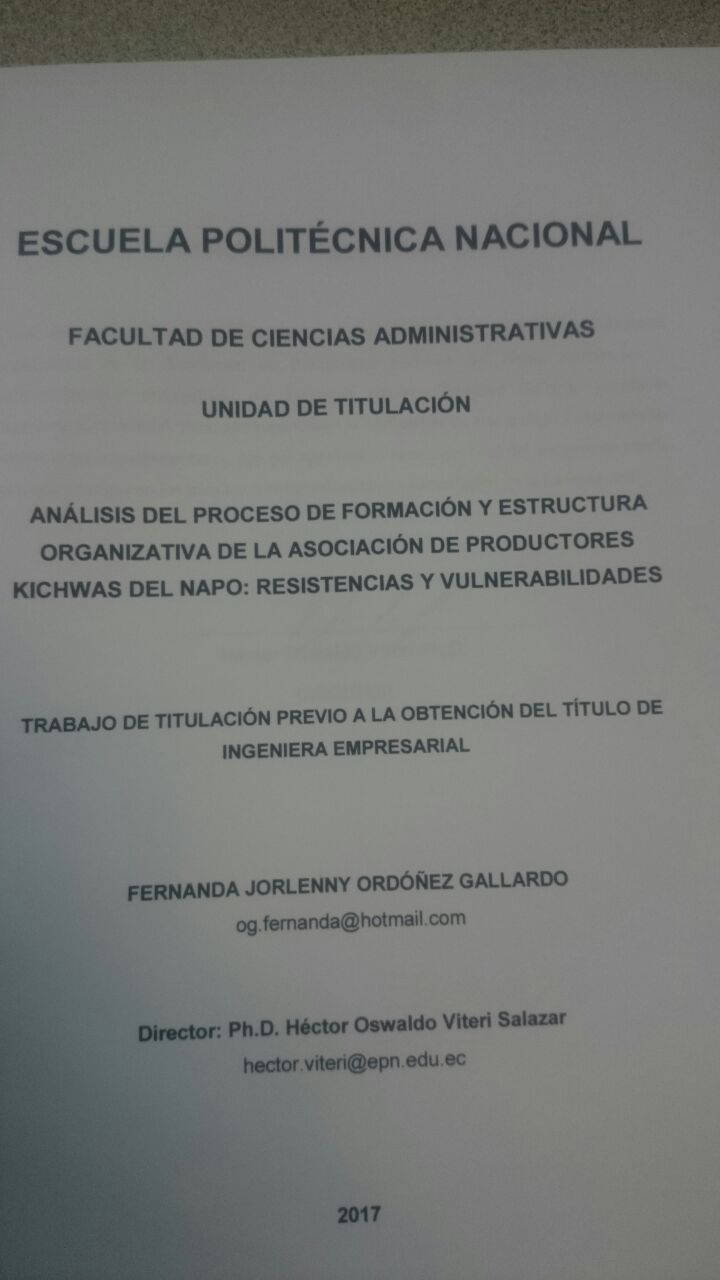 ANEXO 2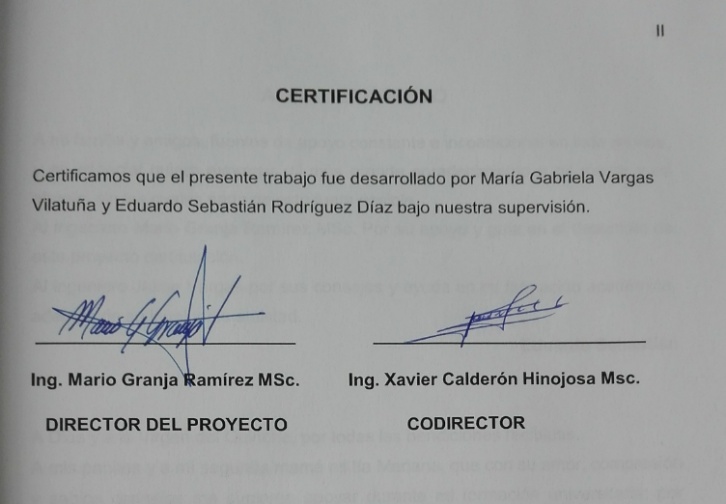 ANEXO 3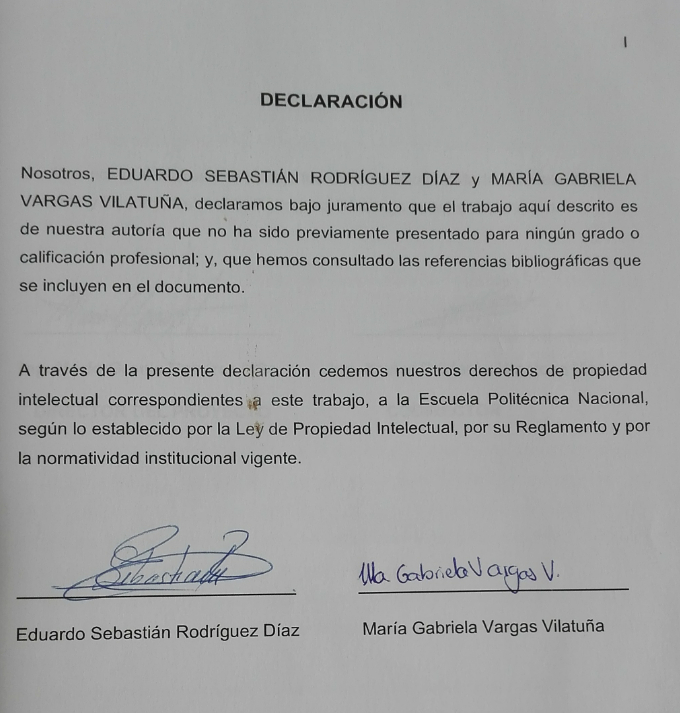 ANEXO 4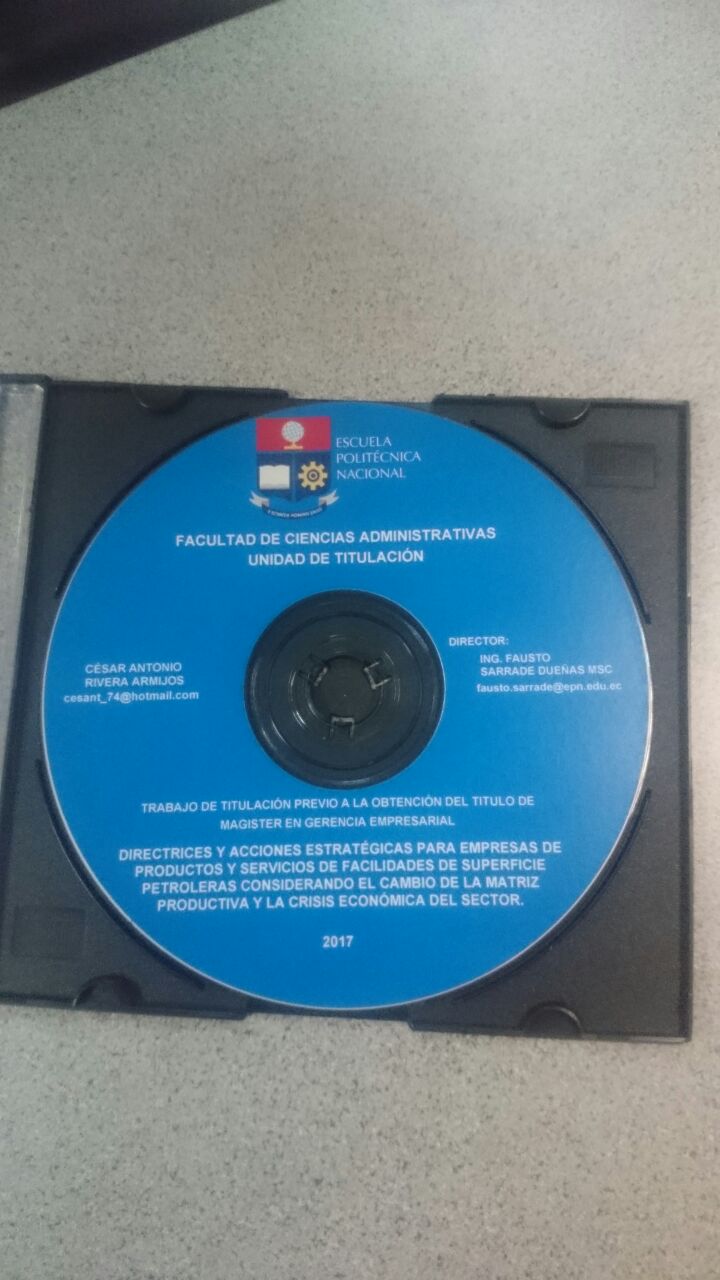 DIRECTOR Y ESTUDIANTE DEBEN IR CON DOS NOMBRES Y DOS APELLIDOS AÑO QUE ESTAN ENTREGANDO LA TESIS (2019)CD DE COLOR AZUL IMPRESO EN EL CD Y EN LA PORTADA.ANEXO 5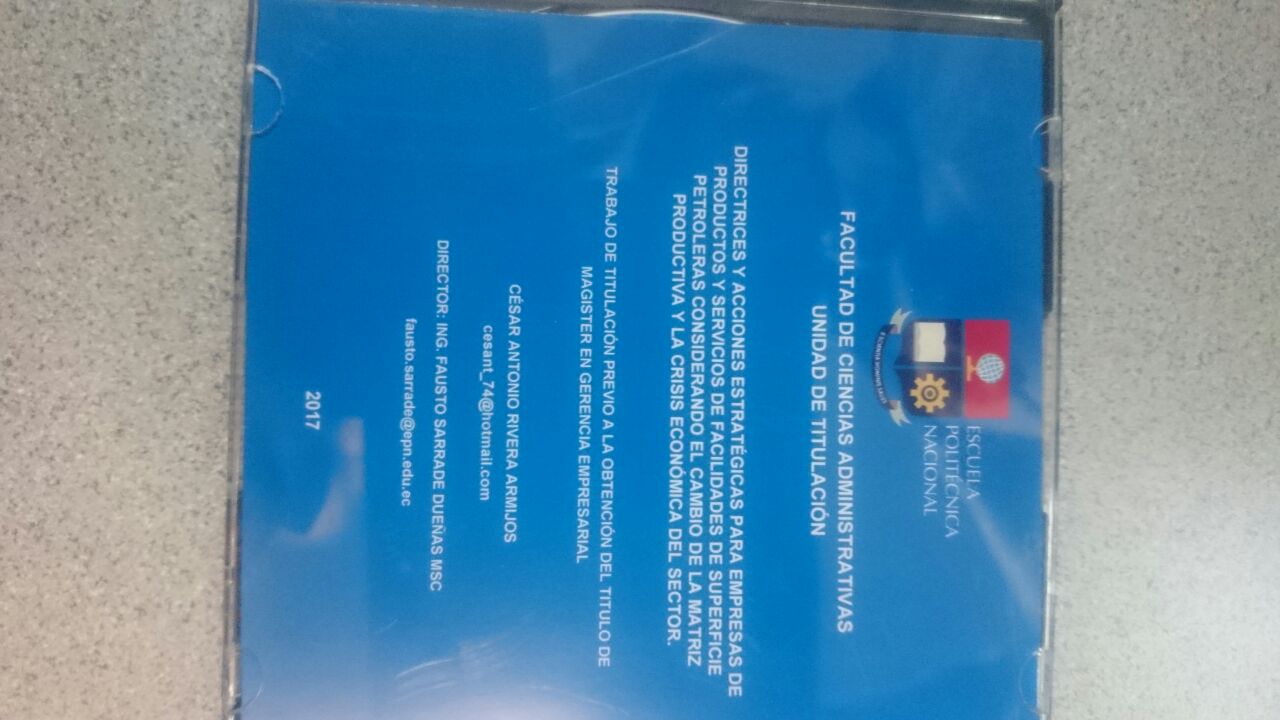 DIRECTOR Y ESTUDIANTE DEBEN IR CON DOS NOMBRES Y DOS APELLIDOS AÑO QUE ESTAN ENTREGANDO LA TESIS (2019)MODELO EMPASTADO TESIS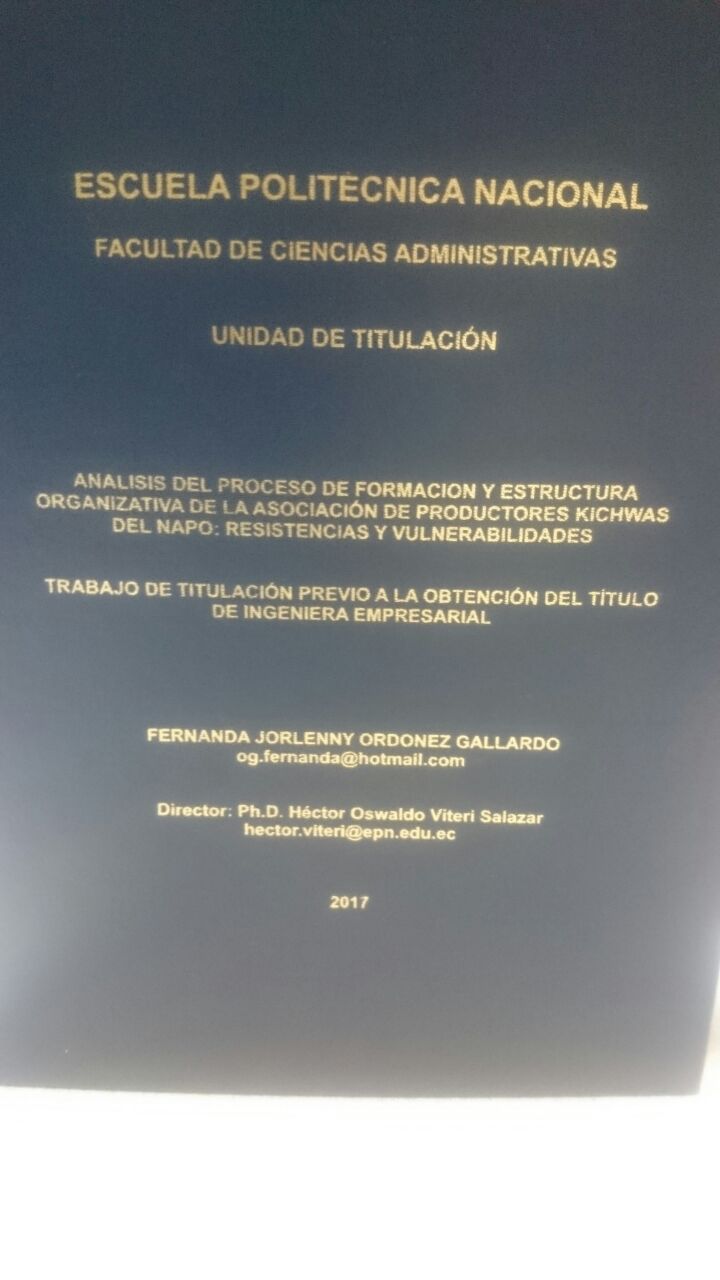 RECUERDESUS NOMBRES SIN TILDE COMO CONSTA EN LA CÉDULA Y CON MAYÚSCULAS